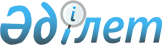 Об утверждении Положения государственного учреждения "Аппарат акима Курчумского района Восточно – Казахстанской области"
					
			Утративший силу
			
			
		
					Постановление акимата Курчумского района Восточно-Казахстанской области от 29 июня 2015 года № 205. Зарегистрировано Департаментом юстиции Восточно-Казахстанской области 27 июля 2015 года № 4056. Утратило силу - постановлением акимата Курчумского района Восточно-Казахстанской области от 10 июня 2016 года № 209      Сноска. Утратило силу - постановлением акимата Курчумского района Восточно-Казахстанской области от 10.06.2016 № 209.

      Примечание РЦПИ.

      В тексте документа сохранена пунктуация и орфография оригинала.

      В соответствии с пунктом 2 статьи 39 Закона Республики Казахстан от 23 января 2001 года "О местном государственном управлении и самоуправлении в Республике Казахстан", Указом Президента Республики Казахстан от 29 октября 2012 года № 410 "Об утверждении Типового положения государственного органа Республики Казахстан", акимат Курчумского района ПОСТАНОВЛЯЕТ:

      1. Утвердить Положение государственного учреждения "Аппарат акима Курчумского района Восточно – Казахстанской области", согласно приложению к настоящему постановлению.

      2. Настоящее постановление вводится в действие по истечении десяти календарных дней после дня его первого официального опубликования.

 ПОЛОЖЕНИЕ Государственного учреждения "Аппарат акима Курчумского района Восточно-Казахстанской области"
1. Общие положения      1. Государственное учреждение "Аппарат акима Курчумского района Восточно-Казахстанской области" входит в единую систему исполнительных органов Республики Казахстан и является государственным органом Республики Казахстан, осуществляющий руководство в сфере обеспечения проведении общегосударственной политики исполнительной власти в сочетании с интересами и потребностями развития района.

      2. Государственное учреждение "Аппарат акима Курчумского района Восточно-Казахстанской области" осуществляет свою деятельность в соответствии с Конституцией и законами Республики Казахстан, актами Президента и Правительства Республики Казахстан, иными нормативными правовыми актами, а также настоящим положением. 

      3. Государственное учреждение "Аппарат акима Курчумского района Восточно-Казахстанской области" является юридическим лицом в организационно-правовой форме государственного учреждения, имеет печати и штампы со своим наименованием на государственном языке, бланки установленного образца, в соответствии с законодательством Республики Казахстан счета в органах Казначейства. 

      4. Государственное учреждение "Аппарат акима Курчумского района Восточно-Казахстанской области" вступает в гражданско-правовые отношения от собственного имени.

      5. Государственное учреждение "Аппарат акима Курчумского района Восточно-Казахстанской области имеет право выступать стороной гражданско-правовых отношений от имени государства, если оно уполномочено на это в соответствии с законодательством.

      6. Государственное учреждение "Аппарат акима Курчумского района Восточно-Казахстанской области" по вопросам своей компетенции в установленном законодательством порядке принимает решения, оформляемые приказами руководителя Государственного учреждения "Аппарат акима Курчумского района Восточно-Казахстанской области" и другими актами, предусмотренными законодательством Республики Казахстан.

      7. Структура и лимит штатной численности государственного учреждения "Аппарат акима Курчумского района Восточно-Казахстанской области" утверждаются в соответствии с действующим законодательством.

      8. Местонахождение государственного учреждения "Аппарат акима Курчумского района Восточно-Казахстанской области": 071200, Республика Казахстан, Восточно-Казахстанская область, Курчумский район, село Курчум, улица Ибежанова, дом № 23.

      9. Полное наименование государственного органа - государственное учреждение "Аппарат акима Курчумского района Восточно-Казахстанской области".

      10. Настоящее положение государственного учреждения "Аппарат акима Курчумского района Восточно-Казахстанской области" является учредительным документом. 

      11. Финансирование деятельности государственного учреждения "Аппарат акима Курчумского района Восточно-Казахстанской области" осуществляется из местного бюджета.

      12. Государственному учреждению "Аппарат акима Курчумского района Восточно-Казахстанской области" запрещается вступать в договорные отношения с субъектами предпринимательства на предмет выполнения обязанностей, являющихся функциями Государственного учреждения "Аппарат акима Курчумского района Восточно-Казахстанской области".

      Если "Аппарат акима Курчумского района Восточно-Казахстанской области" законодательными актами предоставлено право осуществлять приносящую доходы деятельность, то доходы, полученные от такой деятельности, направляются в доход государственного бюджета.

 2. Миссия, основные задачи, функции, прав и обязанности государственного учреждения "Аппарат акима Курчумского района Восточно-Казахстанской области"      13. Миссия государственного учреждения "Аппарат акима Курчумского района Восточно-Казахстанской области":

      Обеспечение деятельности местного исполнительного органа и акима района (в соответствии с подпунктом 2) статьи 1 Закона Республики Казахстан от 23 января 2001 года "О местном государственном управлении и самоуправлении в Республике Казахстан").

      14. Задачи:

      1) информационно- аналитическая;

      2) организационно-правовая;

      3) материально-техническое обеспечение деятельности акимата и акима района (в соответствии с пунктом 1 статьи 38 и статьи 31 Закона Республики Казахстан от 23 января 2001 года "О местном государственном управлении и самоуправлении в Республике Казахстан").

      15. Функции:

      1) координация деятельности акима района и акимата по выполнению плана развития района, экономической и социальной программы, бюджета района, координация деятельности их по подготовке планов исполнения, подготовка отчета об освоении бюджета;

      2) осуществление организационной связи между акимом района и акиматом с соответствующими отделами аппарата областного акима, областными исполнительными органами аппарата областного акима, правоохранительными органами, средствами массовой информации, областными объединениями, политическими партиями;

      3) организация работы по повышению уровня исполнительской дисциплины исполнительных органов, в аппаратах акимов сельских округов;

      4) подготовка плана работы акимата и внесение предложений акиму района;

      5) организация проверки работ районных исполнительных органов, по аппаратам акимов сельских округов по поручению акима района, его заместителей по исполнению актов Президента Республики Казахстан и Правительства, акима области и района, мероприятии по устранению недостатков в работе и по мере необходимости, вносит вопросы на заседание акимата;

      6) оказание постоянной методической и практической помощи акимам сельских округов района, а также исполнительным органам по усовершенствованию методов работ;

      7) организация обеспечения материально-технической базы выборных органов по подготовке и проведению референдумов и выборов в районе;

      8) организационное документационное обеспечение заседании районного акимата, совещании и других мероприятий, проводимых акимом района;

      9) организации и ведение работ по делопроизводству по поступающим корреспонденциям на имя акима и акимата, доведение поручении и поставленных обязательств акима района, акимата, заместителей акима до исполнителей и контроль над их исполнением;

      10) организация работы по заявлениям граждан и приему по личным вопросам;

      11) содействие исполнению гражданами и организациями норм Конституции и законов Республики Казахстан, актов Президента Республики Казахстан и Правительства, нормативных правовых актов центральными и местными государственными органами;

      12) участие в реализации программы борьбы с преступностью, коррупцией, наркоманией и по предотвращению правонарушении;

      13) обеспечение осуществления Закона Республики Казахстан "О государственной службе";

      14) участие в осуществлении на территории района, условии для развития предпринимательской деятельности и инвестиционного состояния.

      16. Права и обязанности:

      1) по поручению акима района, его заместителей организация работ исполнительных органов, финансируемых из районного бюджета;

      2) запрашивать у акимов сельских округов района, исполнительных органов, организации необходимые информации и другие справочные материалы для обеспечения работы акима и акимата района;

      3) получать письменные и устные объяснения соответствующих должностных лиц, а также давать им обязательные к исполнению поручения по вопросам, входящим в полномочия аппарата акима района;

      4) вносить предложения акиму о поощрении и привлечении к дисциплинарной ответственности должностных лиц исполнительных органов района в соответствии с Законом Республики Казахстан "О государственной службе" и Правилам "Наложения дисциплинарных взысканий на административных государственных служащих Республики Казахстан";

      5) осуществлять другие права в соответствии с требованиями текущего законодательства.

 3. Организация деятельности государственного учреждения "Аппарат акима Курчумского района Восточно-Казахстанской области"      17. Руководство государственного учреждения "Аппарат акима Курчумского района Восточно-Казахстанской области" осуществляется руководителем аппарата, который несет персональную ответственность за выполнение возложенных на государственное учреждение "Аппарат акима Курчумского района Восточно-Казахстанской области" и осуществление им своих функций.

      18. Руководитель аппарата государственного учреждения "Аппарат акима Курчумского района Восточно-Казахстанской области" назначается на должность и освобождается от должности акимом района.

      19. Полномочия руководителя аппарата государственного учреждения "Аппарат акима Курчумского района Восточно-Казахстанской области":

      1) определяет обязанности и полномочия, структурных подразделении аппарата;

      2) назначает на должность и освобождает от занимаемой должности в установленном порядке на основании Закона Республики Казахстан "О государственной службе" административных государственных служащих категории Е-4 и работников, осуществляющих техническое обслуживание аппарата акима района;

      3) вносит предложение акиму о наложении дисциплинарных взысканий работникам и государственным служащим аппарата акима района в установленном законом порядке;

      4) издает, подписывает приказ по аппарату акима района;

      5) утверждает положения о структурных подразделениях аппарата акима района;

      6) представляет аппарат акима района в государственных органах и иных организациях;

      7) осуществляет иные полномочия в соответствии с законодательством.

      Исполнением полномочий руководителя аппарата государственного учреждения "Аппарат акима Курчумского района Восточно-Казахстанской области" в период его отсутствия осуществляется лицом его замещающим в соответствии с действующим законодательством.

 4. Имущество государственного учреждения "Аппарат акима Курчумского района Восточно-Казахстанской области"      20. Государственное учреждение "Аппарат акима Курчумского района Восточно-Казахстанской области" может иметь на праве оперативного управления обособленное имущество, в случаях предусмотренных законодательством. Имущество государственного учреждения "Аппарат акима Курчумского района Восточно-Казахстанской области" формируется за счет имущества, переданного его собственником, а также имущества (включая денежные доходы) приобретенного в результате собственной деятельности и иных источников, не запрещенных законодательством Республики Казахстан.

      21. Имущество, закрепленное за государственным учреждением "Аппарат акима Курчумского района Восточно-Казахстанской области" относится к коммунальной собственности.

      22. Государственное учреждение "Аппарат акима Курчумского района Восточно-Казахстанской области" не вправе самостоятельно отчуждать или иным способом распоряжаться закрепленным за ним имуществом и имуществом, приобретенным за счет средств, выданных ему по плану финансирования, если иное не установлено законодательством.

 5. Реорганизация и упразднение государственного учреждения "Аппарат акима Курчумского района Восточно-Казахстанской области"      23. Реорганизация и упразднение государственного учреждения "Аппарат акима Курчумского района Восточно-Казахстанской области" осуществляется в соответствии с законодательством Республики Казахстан.


					© 2012. РГП на ПХВ «Институт законодательства и правовой информации Республики Казахстан» Министерства юстиции Республики Казахстан
				
      Аким 

      Курчумского района

А. Сеитов
Приложение к постановлению 
акимата Курчумского района 
№ 205 от "29" 06 2015 года